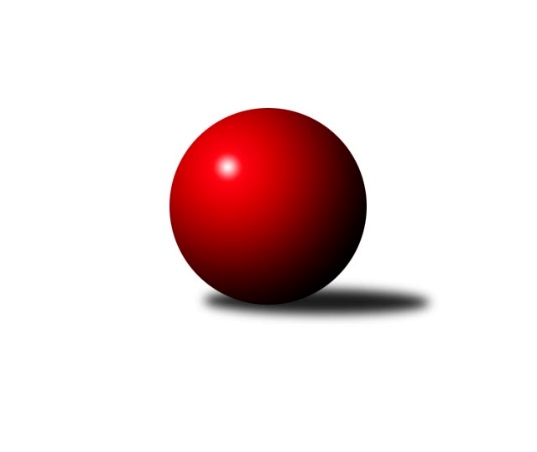 Č.2Ročník 2013/2014	21.9.2013Nejlepšího výkonu v tomto kole: 3456 dosáhlo družstvo: TJ Rostex Vyškov ˝A˝2. KLM B 2013/2014Výsledky 2. kolaSouhrnný přehled výsledků:TJ Sokol Vracov	- KK Blansko 	5:3	3172:3143	13.5:10.5	21.9.TJ Opava˝A˝	- HKK Olomouc ˝A˝	1:7	3328:3385	9.0:15.0	21.9.TJ Červený Kostelec  	- TJ Rostex Vyškov ˝A˝	2:6	3431:3456	9.5:14.5	21.9.TJ Prostějov ˝A˝	- TJ Lokomotiva Česká Třebová	6.5:1.5	3373:3122	18.0:6.0	21.9.KK Slovan Rosice	- SKK Hořice	4:4	3381:3334	12.0:12.0	21.9.KK Zábřeh	- TJ Horní Benešov ˝A˝	6:2	3302:3267	14.0:10.0	21.9.Tabulka družstev:	1.	TJ Rostex Vyškov ˝A˝	2	2	0	0	14.0 : 2.0 	31.5 : 16.5 	 3365	4	2.	HKK Olomouc ˝A˝	2	2	0	0	12.0 : 4.0 	29.0 : 19.0 	 3388	4	3.	SKK Hořice	2	1	1	0	10.0 : 6.0 	24.5 : 23.5 	 3312	3	4.	KK Zábřeh	2	1	0	1	9.0 : 7.0 	24.0 : 24.0 	 3316	2	5.	TJ Červený Kostelec	2	1	0	1	9.0 : 7.0 	22.5 : 25.5 	 3403	2	6.	TJ Horní Benešov ˝A˝	2	1	0	1	8.0 : 8.0 	21.0 : 27.0 	 3307	2	7.	TJ Prostějov ˝A˝	2	1	0	1	7.5 : 8.5 	29.0 : 19.0 	 3344	2	8.	TJ Sokol Vracov	2	1	0	1	7.0 : 9.0 	26.5 : 21.5 	 3222	2	9.	TJ Lokomotiva Česká Třebová	2	1	0	1	6.5 : 9.5 	18.0 : 30.0 	 3225	2	10.	KK Slovan Rosice	2	0	1	1	4.0 : 12.0 	19.0 : 29.0 	 3265	1	11.	KK Blansko	2	0	0	2	6.0 : 10.0 	22.5 : 25.5 	 3220	0	12.	TJ Opava˝A˝	2	0	0	2	3.0 : 13.0 	20.5 : 27.5 	 3298	0Podrobné výsledky kola:	 TJ Sokol Vracov	3172	5:3	3143	KK Blansko 	Petr Polanský	128 	 142 	 138 	121	529 	 3:1 	 502 	 133	135 	 129	105	Martin Procházka	Jan Tužil	155 	 156 	 125 	126	562 	 2.5:1.5 	 532 	 141	130 	 125	136	Roman Porubský	Filip Kordula	146 	 136 	 134 	149	565 	 2:2 	 569 	 159	132 	 141	137	Ondřej Němec	František Svoboda *1	122 	 123 	 118 	132	495 	 2:2 	 513 	 119	140 	 125	129	Jakub Flek	Tomáš Procházka	137 	 127 	 128 	128	520 	 3:1 	 514 	 130	140 	 120	124	Petr Havíř	Pavel Polanský ml. ml.	124 	 115 	 135 	127	501 	 1:3 	 513 	 128	129 	 117	139	Michal Hrdličkarozhodčí: střídání: *1 od 56. hodu Pavel Polanský st. st.Nejlepší výkon utkání: 569 - Ondřej Němec	 TJ Opava˝A˝	3328	1:7	3385	HKK Olomouc ˝A˝	Petr Wolf	137 	 144 	 122 	137	540 	 1:3 	 587 	 141	155 	 157	134	Jiří Němec	Přemysl Žáček	136 	 130 	 141 	118	525 	 1:3 	 538 	 152	139 	 121	126	Theodor Marančák	Marek Hynar	132 	 144 	 136 	147	559 	 2:2 	 573 	 150	143 	 143	137	Ladislav Stárek	Martin Marek	141 	 132 	 156 	149	578 	 3:1 	 521 	 142	130 	 120	129	Karel Zubalík	Petr Bracek	169 	 137 	 129 	140	575 	 1:3 	 570 	 136	158 	 135	141	Jiří Zezulka	Jiří Vícha	123 	 141 	 140 	147	551 	 1:3 	 596 	 151	154 	 139	152	Radek Havranrozhodčí: Nejlepší výkon utkání: 596 - Radek Havran	 TJ Červený Kostelec  	3431	2:6	3456	TJ Rostex Vyškov ˝A˝	Pavel Novák	143 	 144 	 142 	136	565 	 0.5:3.5 	 602 	 157	156 	 142	147	Jiří Trávníček	Štěpán Schuster	132 	 149 	 154 	148	583 	 2:2 	 603 	 156	174 	 138	135	Petr Pevný	Jan Adamů	153 	 139 	 145 	128	565 	 1:3 	 594 	 142	143 	 152	157	Miroslav Míšek	Ondřej Mrkos	142 	 170 	 135 	140	587 	 3:1 	 548 	 136	145 	 138	129	Jaromír Čapek	Aleš Nedomlel	144 	 134 	 131 	155	564 	 1:3 	 566 	 118	154 	 132	162	Petr Pevný	Martin Mýl	146 	 149 	 141 	131	567 	 2:2 	 543 	 135	126 	 145	137	Luděk Rychlovskýrozhodčí: Nejlepší výkon utkání: 603 - Petr Pevný	 TJ Prostějov ˝A˝	3373	6.5:1.5	3122	TJ Lokomotiva Česká Třebová	Bronislav Diviš	141 	 157 	 156 	160	614 	 4:0 	 517 	 131	124 	 139	123	Jiří Hetych st. st.	Miroslav Znojil	114 	 146 	 135 	129	524 	 2:2 	 524 	 136	120 	 131	137	Petr Holanec	Jan Pernica	120 	 122 	 136 	131	509 	 2:2 	 516 	 124	135 	 128	129	Rudolf Stejskal	Michal Smejkal	129 	 153 	 138 	166	586 	 4:0 	 526 	 126	131 	 133	136	Jiří Kmoníček	Petr Pospíšilík	151 	 135 	 126 	168	580 	 3:1 	 489 	 116	120 	 142	111	Josef Gajdošík *1	Aleš Čapka	134 	 144 	 138 	144	560 	 3:1 	 550 	 150	133 	 133	134	Pavel Píčrozhodčí: střídání: *1 od 61. hodu Zdeněk MarklNejlepší výkon utkání: 614 - Bronislav Diviš	 KK Slovan Rosice	3381	4:4	3334	SKK Hořice	Dalibor Matyáš	142 	 138 	 147 	148	575 	 1:3 	 568 	 144	142 	 123	159	Radek Kroupa	Jiří Zemek	148 	 148 	 154 	131	581 	 4:0 	 536 	 146	128 	 132	130	Vojtěch Tulka	Adam Palko	137 	 155 	 134 	127	553 	 1:3 	 568 	 139	138 	 151	140	Jaromír Šklíba	Ivo Fabík	136 	 162 	 129 	139	566 	 3:1 	 540 	 127	138 	 141	134	Ivan Vondráček	Petr Streubel st.	153 	 123 	 139 	136	551 	 2:2 	 557 	 147	129 	 156	125	Martin Hažva	Jiří Axman st.	130 	 147 	 142 	136	555 	 1:3 	 565 	 138	151 	 152	124	Miroslav Nálevkarozhodčí: Nejlepší výkon utkání: 581 - Jiří Zemek	 KK Zábřeh	3302	6:2	3267	TJ Horní Benešov ˝A˝	Martin Sitta	149 	 136 	 152 	151	588 	 3:1 	 555 	 157	123 	 134	141	Miroslav Petřek ml.	Jiří Flídr	128 	 146 	 128 	131	533 	 1:3 	 528 	 135	118 	 137	138	Kamil Kubeša	Lukáš Horňák	146 	 121 	 119 	146	532 	 3:1 	 545 	 140	115 	 164	126	Bohuslav Čuba	Josef Sitta	144 	 149 	 137 	140	570 	 3:1 	 542 	 130	137 	 128	147	Zdeněk Černý	Zdeněk Švub	126 	 132 	 120 	130	508 	 2:2 	 539 	 159	123 	 130	127	Zbyněk Černý	Marek Ollinger	144 	 143 	 138 	146	571 	 2:2 	 558 	 128	144 	 145	141	Tomáš Černýrozhodčí: Nejlepší výkon utkání: 588 - Martin SittaPořadí jednotlivců:	jméno hráče	družstvo	celkem	plné	dorážka	chyby	poměr kuž.	Maximum	1.	Bronislav Diviš 	TJ Prostějov ˝A˝	594.50	393.0	201.5	2.0	2/2	(614)	2.	Radek Havran 	HKK Olomouc ˝A˝	593.50	386.5	207.0	0.0	2/2	(596)	3.	Martin Sitta 	KK Zábřeh	592.00	392.5	199.5	1.5	2/2	(596)	4.	Ondřej Mrkos 	TJ Červený Kostelec  	587.00	374.0	213.0	0.0	1/1	(587)	5.	Jiří Němec 	HKK Olomouc ˝A˝	584.00	373.5	210.5	1.0	2/2	(587)	6.	Radek Kroupa 	SKK Hořice	582.50	362.0	220.5	1.0	2/2	(597)	7.	Jan Tužil 	TJ Sokol Vracov	579.00	378.0	201.0	2.5	2/2	(596)	8.	Štěpán Schuster 	TJ Červený Kostelec  	578.50	375.5	203.0	4.0	1/1	(583)	9.	Pavel Novák 	TJ Červený Kostelec  	577.50	395.5	182.0	5.5	1/1	(590)	10.	Ladislav Stárek 	HKK Olomouc ˝A˝	573.50	381.5	192.0	3.5	2/2	(574)	11.	Petr Pevný 	TJ Rostex Vyškov ˝A˝	573.25	369.0	204.3	1.3	2/2	(603)	12.	Pavel Píč 	TJ Lokomotiva Česká Třebová	572.00	359.5	212.5	2.0	2/2	(594)	13.	Jiří Trávníček 	TJ Rostex Vyškov ˝A˝	567.50	372.5	195.0	1.0	2/2	(602)	14.	Aleš Nedomlel 	TJ Červený Kostelec  	567.00	380.5	186.5	2.5	1/1	(570)	15.	Jiří Zezulka 	HKK Olomouc ˝A˝	566.00	365.5	200.5	2.0	2/2	(570)	16.	Jan Adamů 	TJ Červený Kostelec  	565.00	358.0	207.0	4.0	1/1	(565)	17.	Martin Marek 	TJ Opava˝A˝	565.00	359.5	205.5	1.0	2/2	(578)	18.	Jiří Zemek 	KK Slovan Rosice	564.50	364.5	200.0	1.5	2/2	(581)	19.	Kamil Kubeša 	TJ Horní Benešov ˝A˝	562.00	385.0	177.0	3.5	2/2	(596)	20.	Jaromír Šklíba 	SKK Hořice	560.00	362.5	197.5	2.5	2/2	(568)	21.	Lukáš Horňák 	KK Zábřeh	560.00	373.5	186.5	6.0	2/2	(588)	22.	Martin Hažva 	SKK Hořice	558.00	377.5	180.5	1.0	2/2	(559)	23.	Přemysl Žáček 	TJ Opava˝A˝	555.50	359.5	196.0	5.5	2/2	(586)	24.	Michal Smejkal 	TJ Prostějov ˝A˝	555.50	369.0	186.5	2.0	2/2	(586)	25.	Theodor Marančák 	HKK Olomouc ˝A˝	555.00	371.5	183.5	5.0	2/2	(572)	26.	Miroslav Míšek 	TJ Rostex Vyškov ˝A˝	554.50	373.0	181.5	3.0	2/2	(594)	27.	Dalibor Matyáš 	KK Slovan Rosice	554.50	378.5	176.0	2.5	2/2	(575)	28.	Bohuslav Čuba 	TJ Horní Benešov ˝A˝	554.00	358.0	196.0	2.0	2/2	(563)	29.	Jiří Vícha 	TJ Opava˝A˝	551.50	354.0	197.5	2.0	2/2	(552)	30.	Ivan Vondráček 	SKK Hořice	551.50	364.5	187.0	4.0	2/2	(563)	31.	Zbyněk Černý 	TJ Horní Benešov ˝A˝	551.00	373.5	177.5	3.0	2/2	(563)	32.	Petr Holanec 	TJ Lokomotiva Česká Třebová	550.50	373.5	177.0	3.0	2/2	(577)	33.	Marek Hynar 	TJ Opava˝A˝	550.00	355.0	195.0	1.5	2/2	(559)	34.	Martin Mýl 	TJ Červený Kostelec  	550.00	379.0	171.0	5.0	1/1	(567)	35.	Miroslav Nálevka 	SKK Hořice	549.50	362.0	187.5	3.5	2/2	(565)	36.	Miroslav Znojil 	TJ Prostějov ˝A˝	548.50	372.5	176.0	2.5	2/2	(573)	37.	Miroslav Petřek  ml.	TJ Horní Benešov ˝A˝	548.00	373.5	174.5	3.5	2/2	(555)	38.	Tomáš Černý 	TJ Horní Benešov ˝A˝	547.50	353.5	194.0	2.0	2/2	(558)	39.	Petr Bracek 	TJ Opava˝A˝	547.50	362.5	185.0	5.5	2/2	(575)	40.	Josef Sitta 	KK Zábřeh	547.00	340.5	206.5	1.0	2/2	(570)	41.	Luděk Rychlovský 	TJ Rostex Vyškov ˝A˝	547.00	368.0	179.0	3.5	2/2	(551)	42.	Jiří Flídr 	KK Zábřeh	546.50	366.0	180.5	3.5	2/2	(560)	43.	Lukáš Janko 	TJ Červený Kostelec  	546.00	356.0	190.0	5.0	1/1	(546)	44.	Zdeněk Černý 	TJ Horní Benešov ˝A˝	544.00	354.0	190.0	2.0	2/2	(546)	45.	Marek Ollinger 	KK Zábřeh	544.00	372.0	172.0	5.0	2/2	(571)	46.	Ivo Fabík 	KK Slovan Rosice	541.50	349.5	192.0	4.0	2/2	(566)	47.	Petr Polanský 	TJ Sokol Vracov	539.50	349.0	190.5	1.5	2/2	(550)	48.	Jaromír Čapek 	TJ Rostex Vyškov ˝A˝	539.50	364.5	175.0	7.5	2/2	(548)	49.	Rudolf Stejskal 	TJ Lokomotiva Česká Třebová	538.50	353.5	185.0	2.0	2/2	(561)	50.	Michal Hrdlička 	KK Blansko 	536.50	353.5	183.0	2.0	2/2	(560)	51.	Jan Pernica 	TJ Prostějov ˝A˝	533.00	360.0	173.0	6.5	2/2	(557)	52.	Jakub Flek 	KK Blansko 	532.50	347.5	185.0	4.0	2/2	(552)	53.	Roman Porubský 	KK Blansko 	532.00	363.5	168.5	6.0	2/2	(532)	54.	Tomáš Procházka 	TJ Sokol Vracov	531.00	357.0	174.0	3.0	2/2	(542)	55.	Petr Streubel  st.	KK Slovan Rosice	531.00	362.5	168.5	4.0	2/2	(551)	56.	Petr Havíř 	KK Blansko 	531.00	368.0	163.0	4.0	2/2	(548)	57.	Petr Wolf 	TJ Opava˝A˝	528.00	353.0	175.0	7.0	2/2	(540)	58.	Martin Procházka 	KK Blansko 	528.00	363.0	165.0	3.5	2/2	(554)	59.	Jiří Kmoníček 	TJ Lokomotiva Česká Třebová	527.50	355.5	172.0	5.0	2/2	(529)	60.	Adam Palko 	KK Slovan Rosice	527.00	356.0	171.0	3.5	2/2	(553)	61.	Pavel Polanský ml.  ml.	TJ Sokol Vracov	526.00	353.5	172.5	7.5	2/2	(551)	62.	Karel Zubalík 	HKK Olomouc ˝A˝	515.50	358.0	157.5	6.5	2/2	(521)		Eduard Varga 	TJ Rostex Vyškov ˝A˝	581.00	360.0	221.0	2.0	1/2	(581)		Petr Pospíšilík 	TJ Prostějov ˝A˝	580.00	352.0	228.0	1.0	1/2	(580)		Ondřej Němec 	KK Blansko 	569.00	376.0	193.0	0.0	1/2	(569)		Petr Černohous 	TJ Prostějov ˝A˝	569.00	379.0	190.0	7.0	1/2	(569)		Filip Kordula 	TJ Sokol Vracov	565.00	382.0	183.0	4.0	1/2	(565)		Aleš Čapka 	TJ Prostějov ˝A˝	560.00	356.0	204.0	4.0	1/2	(560)		Jiří Axman  st.	KK Slovan Rosice	555.00	361.0	194.0	2.0	1/2	(555)		Martin Honc 	KK Blansko 	551.00	386.0	165.0	6.0	1/2	(551)		Jiří Michálek 	KK Zábřeh	545.00	378.0	167.0	6.0	1/2	(545)		Josef Gajdošík 	TJ Lokomotiva Česká Třebová	543.00	367.0	176.0	3.0	1/2	(543)		Jaromír Šula 	KK Slovan Rosice	538.00	364.0	174.0	3.0	1/2	(538)		Vojtěch Tulka 	SKK Hořice	536.00	371.0	165.0	4.0	1/2	(536)		František Svoboda 	TJ Sokol Vracov	531.00	346.0	185.0	4.0	1/2	(531)		Zdeněk Markl 	TJ Lokomotiva Česká Třebová	523.00	355.0	168.0	10.0	1/2	(523)		Jiří Hetych st.  st.	TJ Lokomotiva Česká Třebová	517.00	355.0	162.0	9.0	1/2	(517)		Josef Čapka 	TJ Prostějov ˝A˝	515.00	362.0	153.0	7.0	1/2	(515)		Zdeněk Švub 	KK Zábřeh	508.00	337.0	171.0	2.0	1/2	(508)		Pavel Polanský st.  st.	TJ Sokol Vracov	502.00	351.0	151.0	8.0	1/2	(502)Sportovně technické informace:Starty náhradníků:registrační číslo	jméno a příjmení 	datum startu 	družstvo	číslo startu
Hráči dopsaní na soupisku:registrační číslo	jméno a příjmení 	datum startu 	družstvo	Program dalšího kola:3. kolo28.9.2013	so	10:00	TJ Rostex Vyškov ˝A˝ - TJ Prostějov ˝A˝	28.9.2013	so	10:00	SKK Hořice - TJ Červený Kostelec  	28.9.2013	so	10:00	TJ Horní Benešov ˝A˝ - TJ Opava˝A˝	28.9.2013	so	12:30	KK Blansko  - KK Zábřeh	28.9.2013	so	14:00	HKK Olomouc ˝A˝ - KK Slovan Rosice	28.9.2013	so	16:00	TJ Lokomotiva Česká Třebová - TJ Sokol Vracov	Nejlepší šestka kola - absolutněNejlepší šestka kola - absolutněNejlepší šestka kola - absolutněNejlepší šestka kola - absolutněNejlepší šestka kola - dle průměru kuželenNejlepší šestka kola - dle průměru kuželenNejlepší šestka kola - dle průměru kuželenNejlepší šestka kola - dle průměru kuželenNejlepší šestka kola - dle průměru kuželenPočetJménoNázev týmuVýkonPočetJménoNázev týmuPrůměr (%)Výkon1xBronislav DivišProstějov6141xBronislav DivišProstějov113.366141xPetr PevnýVyškov A6031xRadek HavranOlomouc˝A˝110.25961xJiří TrávníčekVyškov A6021xJiří NěmecOlomouc˝A˝108.535872xRadek HavranOlomouc˝A˝5961xMichal SmejkalProstějov108.195861xMiroslav MíšekVyškov A5942xMartin SittaZábřeh A107.195882xMartin SittaZábřeh A5881xPetr PospíšilíkProstějov107.08580